2022年4月吉日令和4年度 樽前会 西日本支部 総会・懇親会のお知らせ樽前会　西日本支部支部長　平島　保拝啓、木々もすっかり芽吹き、新緑の葉が茂る季節となりましたが、樽前会の皆様におかれましては、益々のご活躍のこととお慶び申し上げます。平素は樽前会西日本支部へのご理解とご協力を頂き、心よりお礼申し上げます。さて、新型コロナウイルス感染症によって断念しておりました総会の開催をまだまだ予断を許さない状況ではありますが、確実な感染予防を講じて皆様と直接お会いできる総会を下記の通り開催致します。つきましては、皆様にはご多忙とは存じますが、3年ぶりの総会の開催となりますので、一人でも多くの会員の皆様との再会を喜びたく、何卒多数のご出席を賜ります様よろしくお願い申し上げます。敬具1．開催日  ：令和4年6月4日（土）15:30～（受付開始14:30）2. 開催会場：ホテルヴィスキオ尼崎　1階　サイプレス、ホーリー	〒661-0976　兵庫県尼崎市潮江1丁目4番1号	℡06-6491-0002	URL https://www.hotelvischio-amagasaki.jp/3．式次第15:30～　支部総会	(1) 令和３年度活動および会計実績報告	(2) 令和４年度活動計画（案）および会計(案)の審議       (3) 本部・各支部の最近の動向　　本部、各支部の代表様17:10～　懇親会（終了19:30）	会費 5,000円／人4．出席のご回答Eメールにて以下のアドレスに5月18日（水）までにご返信ください。支部長　平島　保　Hirajima.tamotsu@tmc.sysmex.co.jp以上※会場案内　JR尼崎駅北口連絡通路直結電車でのアクセス■ JR大阪駅より 快速・新快速で約6分/普通で約7分■ JR新大阪駅より 快速・新快速で約11分■ JR北新地駅より約11分■ JR三宮駅より新快速で約16分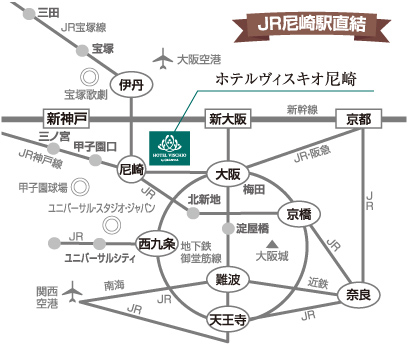 